ЕВРАЗИЙСКИЙ ЭКОНОМИЧЕСКИЙ СОЮЗ ДЕКЛАРАЦИЯ О СООТВЕТСТВИИ 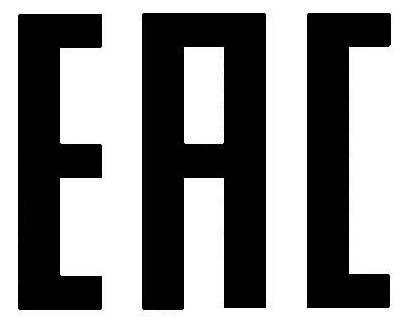 Заявитель: Индивидуальный предприниматель Шараев Владимир ВладимировичМесто нахождения: Республика Беларусь, 223044, Минская область, Минский район, деревня Лесины, улица Центральная, дом 3а, зарегистрирован в едином регистре юридических лиц и индивидуальных предпринимателей с регистрационным № 692184275, номер телефона +375 29 6533855, адрес электронной почты: statusmebel.by@mail.ruзаявляет, что мебель бытовая и для общественных помещений, торговой марки «SIGNAL». Пперечень изделий, согласно Приложению 1 к декларации о соответствии на 1 (одном) листе.  Изготовитель: SIGNAL MEBLE Spółka z ograniczoną odpowiedzialnością Spolka Komandytowa Место нахождения: Республика Польша, 27-400, Ostrowiec SW, ul. Jana Kilińskiego, 35BМесто осуществления деятельности по изготовлению:«Winshine Industries Sdn. Bhd.», Малайзия, NO 1, Jalan Wawasan 12, Kawasan Per-industrian Sri Gading 2, 83300 Batu Pahat, Johor; «Foshan YONGNUO Import and export Co. Ltd.», Китайская Народная Республика, NO10-1, Jianshe Road, Lecong, Shunde, Foshan, Guangdong; «Sonnac Co., Ltd.», Тайвань (провинция Китая), Rm. 403A, 4F, No. 575, Linsen N. Rd., Jhongshan Dist., Taipei; Production, Services and Trade of Furniture «Meble Balut», Республика Польша, Ploszow Ul. Radomszczańska 109, 97-500 Radomsko NIP 7721926122; «SEKO Sieta S.r.l.», Республика Румыния, Cluj-Napoca, Str. Piata 1 Mai, 4-5; ООО «ПРАГМАТИКА СЕРВИС», Российская Федерация, 238340, Калининградская область, город Светлый, переулок Железнодорожный, дом 3,ООО "ИНТАРСИО", УКРАИНА, 45008. Волынская область, город КОВЕЛЬ, улица Грушевского Михаила 108; код ТН ВЭД ЕАЭС 9403, 9401 Серийный выпуск соответствует требованиям Технического регламента Таможенного союза «О безопасности мебельной продукции» (ТР ТС 025/2012) Декларация о соответствии принята на основании: протоколов испытаний № 210607-008-07/К от 28.06.2021, № 210607-010-07/К от 25.06.2021, № 210607-011-07/К от 28.06.2021, № 210607-012-07/К от 25.06.2021, № 210607-009-07/К от 28.06.2021 Испытательной лаборатории Общества с ограниченной ответственностью «Центр исследований и испытаний», аттестат аккредитации № KG 417/КЦА.ИЛ.149.Схема декларирования соответствия: 3д.Дополнительная информация: ГОСТ 16371-2014 «Мебель. Общие технические условия», пункты 5.2.4, 5.2.5, 5.2.7, 5.2.30, 5.2.31, 5.3.1, 5.3.2, 5.3.3, подраздел 5.4. ГОСТ 19917-2014 «Мебель для сидения и лежания. Общие технические условия», подпункты 5.2.5.1, пункты 5.2.7, 5.2.8, 5.2.16, 5.2.18, 5.2.19, 5.3.2, 5.3.3, 5.3.4, подраздел 5.4 Изделия мебели должны храниться в крытых помещениях при температуре не ниже + 20 С и с относительной влажностью воздуха от 45% до 70%. Срок службы указан в маркировке каждой единицы продукции.   Индивидуальный предприниматель Шараев Владимир Владимирович является уполномоченным изготовителем лицом (фирмой SIGNAL MEBLE Spółka z ograniczoną odpowiedzialnością Spolka Komandytowa, Республика Польша) на основании контракта № 1 от 27.05.2021. Декларация о соответствии действительна с даты регистрации по 23.02.2028 включительноРегистрационный номер декларации о соответствии ЕАЭС № BY/112 11.01. ТР025 145.01 00023 Дата регистрации декларации о соответствии 24.02.2023ПРИЛОЖЕНИЕ 1к декларации о соответствииЕАЭС № BY/112 11.01. ТР025 145.01 00023от 24.02.2023                                                                                                                                                  Листов  2     Лист 1Перечень изделий:где «ххх» - любые буквы и/или набор букв от А до Z или набор цифр от 0 до 9, включая пробелы и символы или их отсутствие.Итого: 13 (тринадцать) позиций	Владимир Владимирович ШараевПРИЛОЖЕНИЕ 1к декларации о соответствииЕАЭС № BY/112 11.01. ТР025 145.01 00023от 24.02.2023                                                                                                                                                  Листов  2     Лист 2Перечень изделий:где «ххх» - любые буквы и/или набор букв от А до Z или набор цифр от 0 до 9, включая пробелы и символы или их отсутствие.Итого: 13 (тринадцать) позиций	Владимир Владимирович ШараевВладимир Владимирович Шараев подписьинициалы и фамилия руководителя организации - заявителя
или физического лица, зарегистрированного в качестве индивидуального предпринимателя                         М.П.№п/пНаименование  изделия                   Обозначение1Тумбы РТВARTE ххх, BORN ххх, COSMO ххх, FOLK ххх, SIMENA ххх2Столы письменныеB-202 ххх, B-219 ххх, B-216 ххх, B-027 ххх, B-021 ххх, B-036 ххх, B-019 ххх, B-004 ххх,   B-005 ххх,   B-007 ххх,   B-008 ххх,  B-009 ххх, B-010 ххх 3СтолыALTO ххх, AMADEO ххх, ANGEL xxx, AVANGARD ххх, APOLLO ххх, BONUCCI ххх, BRISTOL xxx, BRICK ххх, CANYON CERAMIC xxx, CROCUS xxx, COLUMBUS ххх, DANTE ххх, DIVANI ххх, DIUNA ххх, DOLCE CERAMIC xxx, GALAXY ххх, GENESIS ххх, GIOTTO ххх, GASTON xxx, GUSTO  ххх, ESPERO ххх,   EXEL ххх, FLIP хх, FRESNO xxx, HEXON xxx, JOHN ххх,  IKAR ххх, INFINITY ххх, IVY ххх, LUNA ххх, MATTEO ххх, MEDAN ххх, MERLIN ххх, METROPOL CERAMIC xxx, MURANO ххх, RENO xxx, RION ххх, PARKER xxx, PRINCE xxx, SAMANTA ххх, SORENTO CERAMIC xxx, OPERA xxx, ORLANDO ххх, PORTO ххх, PRESTO xxx, SOLO xxx, TALIA ххх, TRISTAN xxx, RENO xxx, SOLO ххх, VITO ххх,4Столы журнальныеAFRA ххх, ALTO ххх, AMARO ххх, AMBER ххх,  ANTILA ххх, ATLANTA ххх, DERIA ххх, DION ххх, CARLO ххх, CORA ххх,  GEMA ххх, HARMONY ххх, HOLA ххх, EGOA ххх, ELLA ххх, ETNA ххх, FERRANTE ххх, ITALIA ххх, LAGOS ххх, LIBERA ххх, LIVIA ххх, LUNAххх, MAREA ххх, MERIDA ххх, MONTANA ххх, KORA ххх, QUADRA ххх, OTTAVIA ххх, OSAKA ххх, ORION ххх, PAM ххх, PENELOPE ххх, PORTAFINO ххх, POPRAD ххх, PRINCE ххх,  ROSSI ххх,  RAVELLO ххх, REA ххх, SAMANTA ххх, SYMPHONY ххх, VELA ххх, VICKY ххх, VIENNA ххх, WENDY ххх,5Столы туалетныеPOPRAD ххх, 6КреслаCARMEN ххх, CHESTER ххх, JOWISZ xxx, KARO ххх, KIER ххх, MELVA ххх, TEDDY ххх,  SANTORINI ххх, SISI ххх, VOGUE ххх, WRAP ххх, TM-1 ххх, подписьинициалы и фамилия руководителя организации - заявителя
или физического лица, зарегистрированного в качестве индивидуального предпринимателяМ.П.7СтульяALAN ххх, ASTORIA ххх, ATOM ххх,  AXO ххх, BOOGIE I ххх, BOOGIE II ххх, GINGER ххх, COBE ххх, COLBY ххх, LARS ххх, LILIA ххх, LOU ххх, JERRY ххх, JILL ххх, IVO ххх, MONTE ххх, KAYLA ххх, NORTE ххх, NUVO ххх, NUXE ххх, ORFE ххх, TOM ххх, TOLEDO ххх, SPELLO ххх, PRAGA ххх, RALPH ххх, RIP ххх, POPRAD ххх, PRINCE ххх, VALENTE ххх,  VIGO ххх,8 Кресла офисные BRAZIL xxx, DOLLY ххх, Q-372 ххх, Q-639 ххх, Q-886 ххх, LILI  ххх, HOLLAND ххх, FRANCE ххх, HOLLAND xxx, ITALYххх, PORTUGAL ххх, SPAIN ххх, 9КроватиBELLA ххх, DONNA ххх, ELIOT ххх, CARINA ххх, MALENA ххх, MAGIA II ххх, MARANI II ххх, MONTREAL ххх, MORENA ххх, MAISON ххх, MAGIAххх, MARANI ххх,  NADIA ххх, POPRAD ххх,  10КонсолиHARMONY C ххх,  MERIDA C ххх, SYMPHONY С ххх, ROSSI C ххх, PRINCE C ххх, 11СтеллажиGEO ххх, COMBO ххх, COSTA ххх, CORNER ххх,  NEO ххх, NOEL ххх, MATRIX ххх, TIKI  ххх, TIPI ххх, RAW R ххх, 12ПуфыLORI ххх, MIRA ххх, SOPHIA ххх, ELIPSA ххх, PALM ххх, 13Тумбы прикроватныеPOPRAD ххх, ET-003 ххх, ET-002 ххх, ET-003 ххх, ET-001 ххх, GEO S ххх,подписьинициалы и фамилия руководителя организации - заявителя
или физического лица, зарегистрированного в качестве индивидуального предпринимателяМ.П.